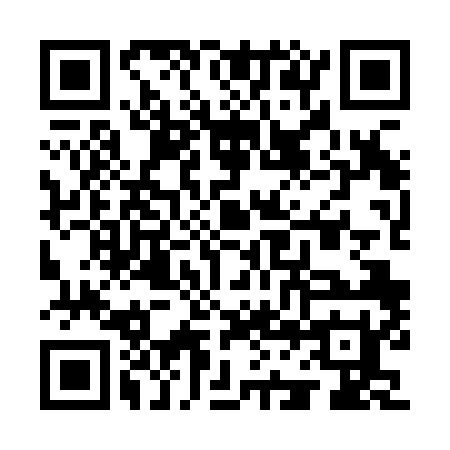 Ramadan times for Sazbandalimukh, BangladeshMon 11 Mar 2024 - Wed 10 Apr 2024High Latitude Method: NonePrayer Calculation Method: University of Islamic SciencesAsar Calculation Method: ShafiPrayer times provided by https://www.salahtimes.comDateDayFajrSuhurSunriseDhuhrAsrIftarMaghribIsha11Mon4:494:496:0412:013:255:595:597:1312Tue4:484:486:0312:013:255:595:597:1413Wed4:474:476:0212:013:256:006:007:1414Thu4:464:466:0112:003:256:006:007:1515Fri4:454:456:0012:003:256:006:007:1516Sat4:444:445:5912:003:246:016:017:1517Sun4:434:435:5811:593:246:016:017:1618Mon4:424:425:5711:593:246:026:027:1619Tue4:414:415:5611:593:246:026:027:1720Wed4:404:405:5511:593:246:026:027:1721Thu4:394:395:5411:583:246:036:037:1722Fri4:384:385:5311:583:246:036:037:1823Sat4:374:375:5211:583:236:036:037:1824Sun4:364:365:5111:573:236:046:047:1925Mon4:354:355:5011:573:236:046:047:1926Tue4:344:345:4911:573:236:046:047:1927Wed4:334:335:4811:563:236:056:057:2028Thu4:324:325:4711:563:226:056:057:2029Fri4:314:315:4611:563:226:066:067:2130Sat4:304:305:4511:563:226:066:067:2131Sun4:294:295:4511:553:226:066:067:221Mon4:284:285:4411:553:216:076:077:222Tue4:274:275:4311:553:216:076:077:233Wed4:264:265:4211:543:216:076:077:234Thu4:254:255:4111:543:216:086:087:245Fri4:244:245:4011:543:206:086:087:246Sat4:234:235:3911:533:206:086:087:247Sun4:224:225:3811:533:206:096:097:258Mon4:214:215:3711:533:196:096:097:259Tue4:204:205:3611:533:196:096:097:2610Wed4:194:195:3511:523:196:106:107:26